Урок геометрии в 7-м классе по теме "Смежные и вертикальные углы"Тип урока: Изучение нового материала.Цель урока: Познакомить учащихся с понятиями смежных и вертикальных углов, рассмотреть их свойства.Задачи:обучающие: Формирование знаний о вертикальных и смежных углах, навыков построения этих углов и умения решать задачи с использованием свойств смежных и вертикальных углов.развивающие: Развитие логического мышления, речи, памяти, внимания, умений анализировать, делать выводы.воспитательные: Воспитание осознанного, заинтересованного отношения учащихся к предмету.Формы работы учащихся: Фронтальная работа с классом, дифференцированная, самостоятельная работа, работа в парах.Оборудование: проектор, экран, компьютер, компьютер для индивидуальной работы.Этапы урока.I. Организация деятельности.Учитель проверяет готовность учащихся к уроку, сообщает тему, формулирует цели урока, создает эмоциональный настрой и включает всех в деятельность.Ученики подготавливаются к уроку, настраиваются на урок.II. Актуализация знаний.Учитель демонстрирует текст самостоятельной работы на слайде №2 и даёт консультацию по её выполнению. Подготавливает  учеников к восприятию нового.Ученики выполняют самостоятельную работу в тетрадях, а два человека на откидных досках, затем взаимопроверка работ.II.Изучение нового.Учитель осуществляет показ презентации в режиме диалога(слайды № 3-9), обсуждая с классом, дополняет по ходу, объясняет новую тему:понятие и построение смежных углов;свойство смежных углов;понятие вертикальных углов;построение вертикальных углов;доказательство свойства вертикальных углов.Ученики слушают объяснения учителя, вступают с ним в диалог, активно следят за презентацией, конспектируя самое основное по теме в тетрадь.III. Закрепление изученного материалаУчитель организует дифференцированную работу учащихся, следит за работой групп, даёт необходимую консультацию.Участвует в работе остальных учащихся класса.Две группы по два учащихся решают задачи по готовым чертежам.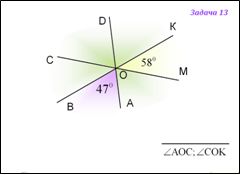 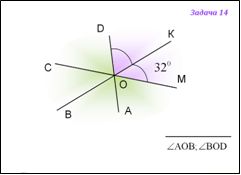 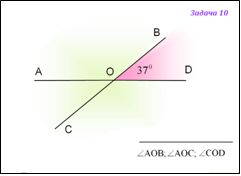 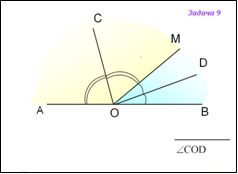 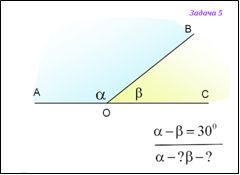 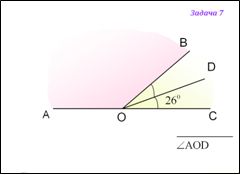   Остальные учащиеся класса работают под руководством учителя:а) устно-№59, 60 (по учебнику);б) разбор решённой задачи (слайд 10) в) решают задачу № 2 (слайд №11) самостоятельно, затем проверяют решение (самопроверка )           Задача №2УсловиеОдин из двух смежных углов на 30o больше другого. Найдите эти углы.ПодсказкаСумма смежных углов равна 180o.РешениеОбозначим через x один из этих углов. Тогдаx + (x + 30o) = 180o.Из этого уравнения находим, что x = 75o. Значит, второй угол равенx + 30o = 105o.Ответ105o, 75o.Учитель проверяет работу первых групп, демонстрирует задачи на готовых чертежах (слайды 12-13) и оценивает этих учащихся.Учащиеся из первой группы рассказывают классу решения своих задач по готовым чертежам.IV. Задание на дом11, вопросы 17, 18, № 61 (б), 64 (б), 65 (б).Дополнительная задача:Найдите углы, образованные биссектрисами двух смежных углов и биссектрисами двух вертикальных углов.V. Подведение итогов и выставление оценокУченикам предлагается ответить на вопросы:Что нового вы узнали на данном уроке?Сформулируйте определения и свойства смежных и вертикальных углов.Приведите примеры смежных и вертикальных углов из окружающей обстановки.Учитель выставляет оценки учащимся.Использованные ресурсы:http://files.school-collection.edu.ru/dlrstore/03327670-b253-462c-af0f-b4a53789972d/%5BG79_01-05%5D_%5BTQ_S-01%5D.htmlhttp://cor.edu.27.ru/catalog/res/081e5c80-35a1-7270-c2b0-3beb549a1616/?from=8f5d7210-86a6-11da-a72b-0800200c9a66&http://files.school-collection.edu.ru/dlrstore/7383a62a-0dac-11dc-8314-0800200c9a66/index.htmhttp://cor.edu.27.ru/catalog/res/d56d2920-02d3-b095-e0c7-5c07ea6e4128/?from=8f5d7210-86a6-11da-a72b-0800200c9a66&http://files.school-collection.edu.ru/dlrstore/3a2a988e-b834-11db-a998-c6a2869daf17/problem_54762.htmlУрок геометрии в 7-м классе по теме "Смежные и вертикальные углы"